Муниципальное казенное общеобразовательное учреждение «Средняя общеобразовательная школа№2 им.Х,М.Шогенова» т.п. Чегем Чегемского муниципального района Кабардино-Балкарской РеспубликиПринято на заседании педагогического совета протокол №1 от 31.08.2016г.\Утверждаю^Директор	А.КабжиховПриказ № 40/16 от 31,08.2016г.Положениеоб организации индивидуального обучения на дому1.0бщие положенияНадомное обучение - форма получения образования для обучающихся по состоянию здоровья, не способных посещать занятия в общеобразовательной организации.Настоящее положение регулирует деятельность школы по организации надомного обучения детей, нуждающихся в индивидуальном обучении по состоянию здоровья. ГЗ.Данное положение разработано на основе:-Федерального закона «Об образовании в Российской Федерации» от 29 декабря 2012 года №273-ФЗ, ст. 41,66;-Порядка организации и осуществления образовательной деятельности по основным общеобразовательным программам - образовательным программам начального общего, основного общего и среднего общего образования (утв. Приказом Министерства образования и науки РФ от 30 августа 2013г. №1015);-Устава МКОУ «СОШ №2 им.Х.М.Шогенова» г.п. Чегем;-положение принимается педагогическим советом, имеющим право вносить в него дополнения и изменения, и утверждается директором общеобразовательной организации.Варианты надомного обучения: полное обучение на дому, частичное обучение на дому, если нет противопоказаний для посещения общеобразовательной организации с согласия родителей (законных представителей).Содержание учебной программы для учащегося надомного обучения определяется с учетом особенностей психофизического развития и возможностей обучающегося. Для организации обучения на дому необходимы следующие документы:-заявление родителей;-медицинская справка с указанием рекомендаций индивидуального обучения на дому; -приказ директора общеобразовательной организации об организации домашнего обучения;-индивидуальный учебный план;-расписание уроков, согласованное с родителями.2. Основные задачи индивидуального обучения2.1.Обеспечение щадящего режима проведения занятий на дому при организации образовательного процесса.Реализация общеобразовательных программ с учетом характера течения заболевания, рекомендаций лечебно-профилактического учреждения.3.Организация образовательного процесса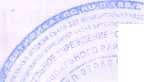 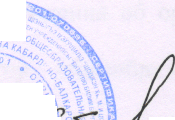 3.1.Обучение на дому организуется на основа! ии заявления родителей (законных представителей), заключения психолого-медико-педагогической комиссии, справки ВКК.Перевод обучающегося на индивидуальное обучение на дому осуществляется с момента предоставления его родителем (законным представителем) справки врачебной комиссии и обращения к руководителю образовательного учреждения об организации индивидуального обучения ребенка на дому.На основании справки врачебной комиссии директор общеобразовательной организации издает приказ об обучении больного ребенка на дому.Максимально допустимая нагрузка устанавливается согласно индивидуальному учебному плану приказом директора и не превышает для обучающихся:-1-4 классов - 8 часов;-5-9 классов - 10 часов;-10 - 11 классы - 12 часов.3.5.Занятия проводятся по расписанию, составленному заместителем директора по УВР по согласованию с родителем (законным представителем)3.7.Формы текущего контроля - письменные контрольные работы, самостоятельные работы, сочинения, изложения, зачеты - используются учителем с учетом состояния здоровья обучаемого.Учащиеся переводных классов, обучающиеся на дому, освобождаются от промежуточной (годовой) аттестации. Итоговая аттестация для учащихся выпускных классов, обучающихся на дому, проводится в щадящем режиме в соответствии с Положением об итоговой аттестации. Перевод детей с индивидуального обучения на дому на обучение в образовательном учреждении осуществляется с момента окончания срока, указанного в справке врачебной комиссии. Занятия с учащимися данной категории в исключительных случаях могут проводиться в школе только по заявлению родителей (законных представителей), берущих на себя ответственность за жизнь и здоровье ребенка во время обучения.В целях адаптации к условиям современного общества ребенок может посещать внеклассные, общешкольные мероприятия вместе с классом, к которому прикреплен по согласию родителей (законных представителей).4.0рганизация деятельностиАдминистрация общеобразовательной организации:- обеспечивает занятия на дому в соответствии со справкой ВКК и рекомендациями и заявлением родителей (законных представителей);-выделяет количество учебных часов в неделю, составляет учебный план и расписание занятий.-определяет персональный состав учителей, осуществляющий образовательный процесс с учащимися надомного обучения приказом директора общеобразовательной организации, -осуществляет контроль организации индивидуального обучения больных детей на дому:1 )заслушивает отчеты учителей о прохождении учебных программ;2) проверяет журналы индивидуальных занятий с обучающимися;-знакомит родителей с Уставом, локальными актами, регламентирующими образовательную деятельность общеобразовательной организации;-предоставляет на время обучения бесплатно учебники, учебную, справочную и другую литературу, имеющуюся в библиотеке.Классный руководитель:-осуществляет контроль занятий, поддерживает связь с родителями (законными представителями), учителями-предметниками, обучающими больных детей на дому, -переносит в классный журнал итоговые отметки за четверть, полугодие и год, выставленные учителем-предметником в журнал индивидуальных занятий. В классном журнале не выставляются текущие отметки.4.3.Учитель:- составляет Рабочую программу с календарно-тематическим планированием по каждому предмету в соответствии с индивидуальным учебным планом;-обеспечивает уровень подготовки обучающихся, соответствующий требованиям государственного образовательного стандарта и несёт ответственность за их реализацию, -своевременно заполняет журнал индивидуальш л занятий: записывает тему пройденного материала, домашнее задание, оценивает работу ученика.4.5.Обучающийся на дому соблюдает требования общеобразовательной организации, расписание занятий;4.6. Родители выполняют требования общеобразовательной организации, поддерживает интерес ребенка к школе и образованию, создает условия для проведения занятий, способствующих освоению знаний;-своевременно информирует общеобразовательную организацию об отмене занятий по случаю болезни и возобновлении занятий;